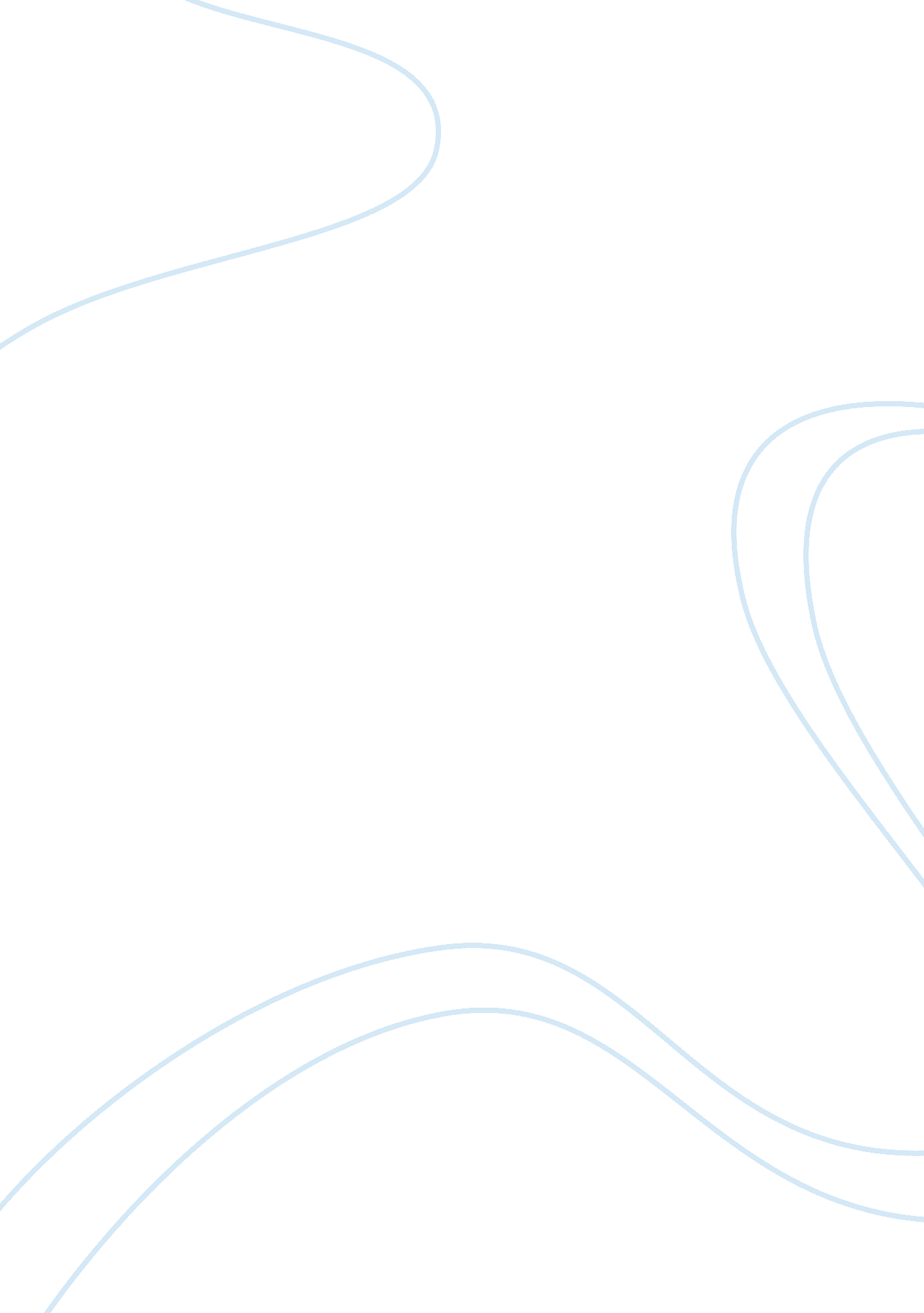 One language spoken worldwide essay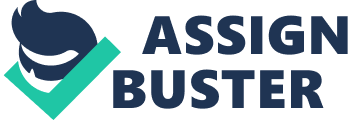 „ One language spoken worldwide would lead to better international relations.” Todays world is a global village in which we can find as many supporters as opponents of this idea shown above. When easy communication is taken into account, a single language spoken in the world is highly significant. People can, for example, share new ideas, explore the science or gain knowledge about other cultures. This can be supported by the fact that modern English, sometimes described as the first global lingua franca is the dominant language or in some instances even the required international language of communications, science, information technology, business, seafaring, aviation, entertainment, radio and diplomacy. However, on the other hand easy communication with one language can lead to misunderstandings. People from different cultural backgrounds can represent various semantic competence. This can be seen very often when talking we use the same words but we are thinking about ideas which are unlike. From the technical point of view olsww is an opportunity to share information about cars. Maintenance instructions, articles in magazines and car parts terminology in one language could make life easier. Moreover it’s cheaper and become common thing these days. Sceptics claim that it can be dangerous for customers. Global manufacturers can control the market. This can be proven by the fact that we have now something like car ikea, you can choose make and model but elements inside are all the same. With regards to music idea of one language is favorable. Artists can write songs in english and gain attention of wide mass of listeners. This can be supported by the fact that more and more bands perform their songs in English. An opposing view raises argument that one language in music causes disappearance of variety. It is hard to imagine folk music with text just in one language. Furthermore such music genre like klesmer, gypsy or japan heavy metal are strictly tied up with originall language. Scientifically speaking English is the most commonly used language in the sciences with „ Science Citation Index” reporting as early as 1997 that 95% of its articles were written in English, even though only half of them came from authors in English-speaking countries. It cannot be denied that many. 